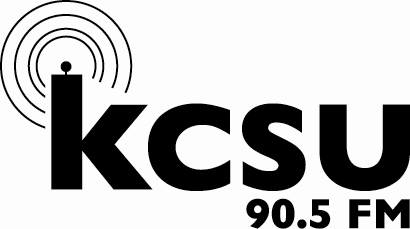 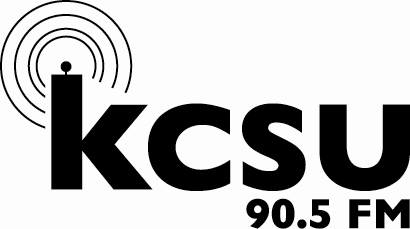 KCSU Staff ApplicationPlease fill out all the required forms and return in a PDF document to  bryanateisl@gmail.com. All applications are due by Monday March 27th by 5pm. When you email in your application, include all the times you are available for an interview between March 27th and March 31st. Your completed application should include the following.One-page cover letter and Personal ResumeCompleted Application FormPosition Paper responsesStudent Media ApplicationMyers Brings Results (test found online at please print and attach the results) http://www.humanmetrics.com/cgi-win/jtypes2.asp 
A screen capture works well. Answer honestly, only you will know your responses. This can help you learn how best to communicate with the team.APPLICATIONS DUE MONDAY March 27thJOB OFFERS WILL BE MADE FRIDAY March 31stTO:		KCSU-FM Management ApplicantsFROM:		Bryan Teisl, Station Manager		Hannah Copeland, Audio and Music Student Media AdviserSUBJECT:	KCSU Student Management Team Application ProcessThank you for your interest in KCSU-FM for the 2017/18 school year! Please don’t hesitate to make an appointment with either Hannah Copeland, or I Bryan Teisl, if you have any questions about the job description or any other matter.Your application should include:One-page letter of application to:                           Bryan Teisl			   KCSU Station ManagerLory Student Center Box 13   Colorado State University   Fort Collins, CO 80523Completed application formPersonal Resume with at least two references Completed position paper Applications will be accepted until this position is filled, but in order to ensure consideration submit your completed application packet to Bryan Teisl on or before the deadline of 5:00 P.M. on Monday, March 27th. In addition to filling out an application, you will need to sign up for an interview. Include all the times you are available for an interview between March 28th and April 2nd in your application email.The Station Manager hires the student management team. The Station Manager and management team work together with KCSU’s professional advisor, Hannah Copeland.All student management team applicants must be full-time (twelve or more undergraduate hours or six or more graduate hours per semester), degree-seeking, fee-paying Colorado State students in good academic standing (2.0 GPA or higher).All student management team members are to attend training sessions as scheduled and approved by the station manager and existing KCSU staff.KCSU-FM is an equal opportunity employer Student Media ApplicationDate _____________Name _______________________________________________________________________________  Address ______________________________________________________________________________Phone Number (____) ___________________    CSU ID Number _____________________Alternative Phone Number (____) _______________   E-mail _______________________________Are you a full-time student? ________________ Year______________________________________How many credits will you be taking while you work here? ______________________________Approximate GPA __________________ Major ___________________________________________Are you on financial aid? ______ If so, what type? ______________________________________Indicate Position(s) Desired ___________________________________________________________Reason for seeking employment here________________________________________________________________________________________________________________________________________Date available for employment? _______________ Planned graduation date? ____________Additional Comments_____________________________________________________________________________________________________________________________________________________________________________________________________________________________________________Applicant’s signature______________________________________________________________All-Staff Responsibilities All paid staff at KCSU have responsibilities that all staff must adhere too. Some of these include:Hold regular office hoursHave regular correspondence with the Station Manager, and the Professional Advisor through Slack, email, and in personHave weekly meetings with the Station Manager or Professional Advisor to set goalsAttend all weekly, all-staff meetings Have regular correspondence with your community (e.g. Local director talking to the Fort Collins art community, Sports Director stalking to the CSU/Fort Collins high schools’ sports teams)Can either answer any questions about KCSU, or if not be able to direct whoever is asking to the correct personApply for works study before starting your position. If work study is unavailable, you must turn in the necessary paperwork within the first two weeks of starting workAccurately tracking your hours each weekListen to KCSU!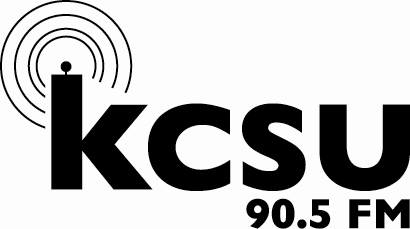 	Promotions & Social Media DirectorThe Promotions Director is responsible for all promotional events, activities and content at KCSU.  The Promotions Director must be very creative and have a lot of new ideas to help enhance and promote KCSU’s image. This position reports to both the Program Director and the Station Manager.  Specific duties include:Communicating with contacts at local venues, as well as with other promotersConceiving promotional events to keep KCSU in the public eyeWorking with staff to plan and run various promotional activitiesCoordinating all giveaway sheets, donor lists and other appropriate documentationWorking with Program Director to schedule on-air giveawaysOverseeing the distribution and monitoring of all promotional items, including shirts, stickers, etc.Organizing old promotional sheets for recordkeeping purposesPost weekly content to kcsufm.com website Organizing all content through KCSU’s various social media accounts, including Twitter, Instagram, Facebook, and othersAll content through kcsufm.com, as well as any other online content, should be output though KCSU’s various social mediaOrganizing and regularly uploading to social mediaLast line of defense against poorly written articles or otherwise poor content onlineContact local shows for tickets or to get underwriting spots, and coordinate with the Programming DirectorHave full knowledge of all social media accounts and keeping a list of all and a description of each for record keeping purposes  Promotions & Social Media Director Position PaperIn a typed paper please answer the following questions from your perspective.  Please indicate by number which question you are answering.  There is no limit on the amount of writing you may include.  Please answer the questions honestly and personally.  Include your answers with the rest of your application packet.In your opinion, why does KCSU have a promotions department?  What are the main goals we should seek to accomplish through the promotions department?Using specific examples describe how KCSU can improve the promotions department and reach more people next year.It is the first week of school – a critical time for KCSU to promote itself: Create a promotions schedule for this important week.  Include specific examples and try to be as practical as possible.Promotions Director can be a very tough and stressful job.  What ideas do you have for keeping the promotions department positive and exciting?